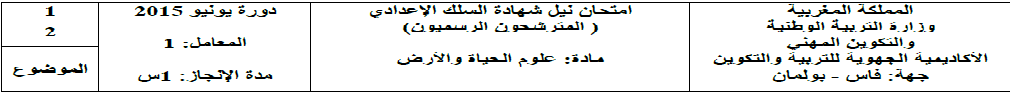 Restitution des connaissancesEXERCICE N°1 ( 8pts)Le document 1 représente un schéma de coupe transversale réalisé au niveau de la moelle épinière avec les racines du nerf rachidienÉcrivez sur votre copie le nom approprié pour chaque numéro de document ?Les systèmes corporels peuvent être soumis à diverses blessures. Le tableau suivant en représente quelques-unes2 - Recopier le tableau sur votre copie et remplissez-le de ce qui convient ?On considère des suggestions incorrectes suivantes :A – Pendant le relâchement du muscle du muscle, son ventre gonfle et diminue en longueurB –L’influx nerveux moteur apparaît au niveau du muscleC -Les lymphocytes - T - interfèrent avec l'immunité en produisant des anticorps spécifiquesD – La sérothérapie est une méthode préventive qui permet au corps d'obtenir une protection permanenteE - Le groupe sanguin 0 est caractérisé par des globules rouges dont la membrane porte l’agglutinogène A et l’agglutinogène B-3 – Recopier sur votre copie les suggestions après avoir corrigé ce qui est  soulignée ?EXERCICE N°2 : (3,5pts)Pour révéler la caractéristique  distinctive du nerf sciatique, nous effectuons l'expérience suivante sur une grenouille spinale:On coupe le nerf sciatique droit, puis on excite:A - La partie centrale de ce nerf avec une excitation électrique efficace .On observe  la flexion de la patte postérieure gauche de la grenouilleB - la partie périphérique de ce nerf avec une excitation électrique efficace, on observe la flexion de la patte postérieure droite de la grenouille4- Expliquez le résultat obtenu:A - Lors de l'excitation de l'extrémité centrale ?B - Lorsque l’extrémité périphérique est excitée ?5- Déterminez en justifiant votre réponse, la caractéristique du nerf sciatique mise en évidence ?EXERCICE N°3 : (2,5pts)Le muscle squelettique est caractérisé par trois propriétés, dont la l’élasticitéS'appuyant sur les éléments de  l’ensemble expérimental représenté dans le Document 26 - Décrire les étapes d'une expérience pouvant révéler la propriété de l’élasticité, en indiquant les résultats attendusEXERCICE N°4 : (6pts)Pour découvrir comment le corps réagit aux cellules cancéreuses, nous effectuons les expériences 1 et 2 sur les souris A et B.- Expérience 1: Nous injectons à la souris - A - des cellules cancéreuses, et après deux semaines nous en prélevons du sérum et des lymphocytes - T - afin de les utiliser dans l'expérience 2.- Expérience 2: Nous injectons à la souris B - des cellules cancéreuses, puis nous l'injectons, respectivement, avec du sérum et des lymphocytes - T - prélevés sur la souris - A -. Nous suivons l'évolution du nombre de cellules cancéreuses dans le corps de la souris - B -. Le document 3 illustre les résultats obtenus7 - Que représentent les cellules cancéreuses par rapport au corps de la Souris A ?8 - A votre avis, quel est le but de l'injection de sérum- et de lymphocytes T  de la  souris A pour la Souris B ?9 – Décrire le changement du nombre de cellules cancéreuses chez la souris - B - après chaque injection ?10 - Expliquez le changement du nombre de cellules cancéreuses dans le corps de la souris B après l'injection:- A - Avec le sérum de souris - A -- B – Par des  Lymphocytes de souris - A –11- Déduire le type et la nature de l'immunité impliquée contre les cellules cancéreuses